* Органы, организации и иные лица, участвующие в реализации мероприятий по согласованию._________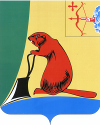 АДМИНИСТРАЦИЯ ТУЖИНСКОГО МУНИЦИПАЛЬНОГО РАЙОНА КИРОВСКОЙ ОБЛАСТИАДМИНИСТРАЦИЯ ТУЖИНСКОГО МУНИЦИПАЛЬНОГО РАЙОНА КИРОВСКОЙ ОБЛАСТИАДМИНИСТРАЦИЯ ТУЖИНСКОГО МУНИЦИПАЛЬНОГО РАЙОНА КИРОВСКОЙ ОБЛАСТИАДМИНИСТРАЦИЯ ТУЖИНСКОГО МУНИЦИПАЛЬНОГО РАЙОНА КИРОВСКОЙ ОБЛАСТИПОСТАНОВЛЕНИЕПОСТАНОВЛЕНИЕПОСТАНОВЛЕНИЕПОСТАНОВЛЕНИЕ29.11.2017№№478пгт Тужапгт ТужаОб утверждении Плана мероприятий по предупреждению заноса и распространения вируса африканской чумы свиней на территории Тужинского муниципального районаОб утверждении Плана мероприятий по предупреждению заноса и распространения вируса африканской чумы свиней на территории Тужинского муниципального районаОб утверждении Плана мероприятий по предупреждению заноса и распространения вируса африканской чумы свиней на территории Тужинского муниципального районаОб утверждении Плана мероприятий по предупреждению заноса и распространения вируса африканской чумы свиней на территории Тужинского муниципального районаВ соответствии с Законом Российской Федерации от 14.05.1993 №4979-1 «О ветеринарии», распоряжением Правительства Кировской области от 13.05.2008 № 187 «Об утверждении комплексного плана мероприятий по предупреждению заноса и распространения африканской чумы свиней на территории Кировской области» (с изменениями, внесенными распоряжением Правительства Кировской области от 08.11.2017 № 32 «О внесении изменений в распоряжение Правительства Кировской области от 13.05.2008 № 187») в целях недопущения возникновения, распространения и своевременной ликвидации очагов заболевания свиней африканской чумой на территории Тужинского муниципального района администрация Тужинского муниципального района ПОСТАНОВЛЯЕТ:Утвердить План мероприятий по предупреждению заноса и распространения вируса африканской чумы свиней на территории Тужинского муниципального района согласно приложению. Опубликовать настоящее постановление в бюллетене муниципальных нормативных правовых актов органов местного самоуправления Тужинского муниципального района Кировской области. Контроль за выполнением настоящего постановления возложить на первого заместителя главы администрации Тужинского муниципального района по жизнеобеспечению – заведующего сектором сельского хозяйства Бледных Л.В.В соответствии с Законом Российской Федерации от 14.05.1993 №4979-1 «О ветеринарии», распоряжением Правительства Кировской области от 13.05.2008 № 187 «Об утверждении комплексного плана мероприятий по предупреждению заноса и распространения африканской чумы свиней на территории Кировской области» (с изменениями, внесенными распоряжением Правительства Кировской области от 08.11.2017 № 32 «О внесении изменений в распоряжение Правительства Кировской области от 13.05.2008 № 187») в целях недопущения возникновения, распространения и своевременной ликвидации очагов заболевания свиней африканской чумой на территории Тужинского муниципального района администрация Тужинского муниципального района ПОСТАНОВЛЯЕТ:Утвердить План мероприятий по предупреждению заноса и распространения вируса африканской чумы свиней на территории Тужинского муниципального района согласно приложению. Опубликовать настоящее постановление в бюллетене муниципальных нормативных правовых актов органов местного самоуправления Тужинского муниципального района Кировской области. Контроль за выполнением настоящего постановления возложить на первого заместителя главы администрации Тужинского муниципального района по жизнеобеспечению – заведующего сектором сельского хозяйства Бледных Л.В.В соответствии с Законом Российской Федерации от 14.05.1993 №4979-1 «О ветеринарии», распоряжением Правительства Кировской области от 13.05.2008 № 187 «Об утверждении комплексного плана мероприятий по предупреждению заноса и распространения африканской чумы свиней на территории Кировской области» (с изменениями, внесенными распоряжением Правительства Кировской области от 08.11.2017 № 32 «О внесении изменений в распоряжение Правительства Кировской области от 13.05.2008 № 187») в целях недопущения возникновения, распространения и своевременной ликвидации очагов заболевания свиней африканской чумой на территории Тужинского муниципального района администрация Тужинского муниципального района ПОСТАНОВЛЯЕТ:Утвердить План мероприятий по предупреждению заноса и распространения вируса африканской чумы свиней на территории Тужинского муниципального района согласно приложению. Опубликовать настоящее постановление в бюллетене муниципальных нормативных правовых актов органов местного самоуправления Тужинского муниципального района Кировской области. Контроль за выполнением настоящего постановления возложить на первого заместителя главы администрации Тужинского муниципального района по жизнеобеспечению – заведующего сектором сельского хозяйства Бледных Л.В.В соответствии с Законом Российской Федерации от 14.05.1993 №4979-1 «О ветеринарии», распоряжением Правительства Кировской области от 13.05.2008 № 187 «Об утверждении комплексного плана мероприятий по предупреждению заноса и распространения африканской чумы свиней на территории Кировской области» (с изменениями, внесенными распоряжением Правительства Кировской области от 08.11.2017 № 32 «О внесении изменений в распоряжение Правительства Кировской области от 13.05.2008 № 187») в целях недопущения возникновения, распространения и своевременной ликвидации очагов заболевания свиней африканской чумой на территории Тужинского муниципального района администрация Тужинского муниципального района ПОСТАНОВЛЯЕТ:Утвердить План мероприятий по предупреждению заноса и распространения вируса африканской чумы свиней на территории Тужинского муниципального района согласно приложению. Опубликовать настоящее постановление в бюллетене муниципальных нормативных правовых актов органов местного самоуправления Тужинского муниципального района Кировской области. Контроль за выполнением настоящего постановления возложить на первого заместителя главы администрации Тужинского муниципального района по жизнеобеспечению – заведующего сектором сельского хозяйства Бледных Л.В.Глава Тужинского муниципального районаГлава Тужинского муниципального районаЕ.В. ВидякинаПриложениеУТВЕРЖДЕНОпостановлением администрации Тужинского муниципального района Кировской областиот 29.11.2017 № 478ПЛАН мероприятий по предупреждению заноса и распространения вируса африканской чумы свиней на территории Тужинского муниципального районаПЛАН мероприятий по предупреждению заноса и распространения вируса африканской чумы свиней на территории Тужинского муниципального района№ п/пНаименование мероприятияСрок исполненияОтветственный исполнитель1ОРГАНИЗАЦИОННЫЕ МЕРОПРИЯТИЯОРГАНИЗАЦИОННЫЕ МЕРОПРИЯТИЯОРГАНИЗАЦИОННЫЕ МЕРОПРИЯТИЯ1.1.Внесение изменений и обеспечение финансирования отдельного мероприятия «Защита населения от болезней, общих для человека и животных, в части организации и содержания в соответствии с требованиями действующего ветеринарного законодательства Российской Федерации скотомогильников (биотермических ям) на территории муниципального района» действующего в рамках муниципальной программы «Развитие агропромышленного комплекса» на 2017-2019 годы, утвержденной постановлением администрации Тужинского муниципального района от 11.10.2013  № 533постоянноСектор сельского хозяйства администрации района, начальник финансового управления администрации района1.2.Проведение заседаний чрезвычайной противоэпизоотической комиссии (далее - ЧПК) или санитарно-противоэпидемической комиссии (далее - СПЭК) по рассмотрению вопроса об эпизоотической обстановке по африканской чуме свиней (далее - АЧС) с принятием плана мероприятий по предупреждению заноса и распространения вируса АЧС на территории районадо 01.12.2017Председатель ЧПК или СПЭК администрации Тужинского муниципального района (далее – администрации района)1.3.Предусмотреть в районном бюджете денежные средства для проведения мероприятий по ликвидации очагов АЧС в соответствии с законодательством Российской Федерации, в том числе средства на выплату компенсации владельцам за отчужденных свиней, проведение мероприятий по регулированию численности диких кабанов и проведение диагностических исследований для выявления АЧСежегодно при формировании бюджетаНачальник финансового управления администрации района1.4.Обеспечение контроля за исполнением юридическими лицами, индивидуальными предпринимателями, физическими лицами решений об установлении статусов регионов Российской Федерации по заразным болезням животных и условиями перемещения подконтрольных государственному ветеринарному надзору (далее — госветнадзор) товаров, принимаемых Федеральной службой по ветеринарному и фитосанитарному надзору в соответствии с пунктом 3.8 Ветеринарных правил проведения регионализации территории Российской Федерации, утвержденных приказом Министерства сельского хозяйства Российской Федерации от 14.12.2015 № 635 и Решением Комиссии Таможенного союза от 18.06.2010 № 317 «О применении ветеринарно-санитарных мер в Евразийском экономическом союзе» (далее - решение об установлении статусов регионов Российской Федерации)постоянноТужинская УВЛ КОГБУ «Яранская межрай СББЖ»* (далее - Тужинская УВЛ)1.5.Осуществление закупок зерна (для кормления животных) и других подконтрольных госветнадзору товаров в соответствии с решением об установлении статусов регионов Российской Федерации при наличии ветеринарных сопроводительных документовпостояннофизические и юридические лица*, индивидуальные предприниматели*1.6.Обеспечение контроля за реализацией свиней и свиных мясопродуктов, не прошедших термическую обработку, в том числе в местах несанкционированной торговлипостоянноТужинская УВЛ*1.7.Контроль за соблюдением ветеринарных требований и режимов к содержанию, разведению, реализации, убою свиней, переработке свинины и за местами реализации свиноводческой продукции, помещениями для хранения кормов для свинейпостоянноТужинская УВЛ*1.8.Обеспечение готовности сил и средств для предупреждения и ликвидации чрезвычайной ситуации, связанной с возникновением эпизоотиипостоянноГлавный специалист по ГО и ЧС администрации района1.9.Определение перечня (реестра) и механизма привлечения транспортных и технических средств, землеройной и иной техники в условиях чрезвычайной ситуации, связанной с ликвидацией АЧСежегодноГлавный специалист по ГО и ЧС администрации района, организации и граждане, осуществляющие сельскохозяйственную деятельность*1.10.Обеспечение учета поголовья свиней в личных подсобных хозяйствах граждан (далее - ЛПХ), крестьянских (фермерских) хозяйствах, крупных, средних и малых сельскохозяйственных организацияхежегодноСектор сельского хозяйства администрации района, ЛПХ*, организации и граждане, осуществляющие сельскохозяйственную деятельность*, городские и сельские поселения Тужинского района, Тужинская УВЛ*1.11.Обеспечение в пределах компетенции проведения мониторинга эпизоотической ситуации по АЧС среди домашних свиней и диких кабанов, включающего отбор проб биологического материала от живых и павших животных, а также от добытых диких кабанов и направления проб в КОГБУ «Кировская ОВЛ»ежемесячноТужинская УВЛ*,Сектор сельского хозяйства администрации района, юридические лица и индивидуальные предприниматели, осуществляющие пользование объектами животного мира на основании разрешения (далее - охотпользователи)*1.12.Осуществление мероприятий по снижению численности дикого кабана до нормативов, рекомендованных Министерством природных ресурсов и экологии Российской Федерации, путем охоты, регулирования численности и миграционной активности диких кабанов с целью снижения вероятности заноса и возникновения АЧСдо ликвидации АЧС ТРООО «Кировское ОООиР»*, охотпользователи*1.13.Организация комплексов для прикормки и наблюдения за поголовьем и клиническим состоянием диких кабанов на территории охотничьих угодийпостоянноохотпользователи*1.14.Проведение разъяснительной работы среди владельцев (собственников) свиней о недопустимости их выезда в неблагополучные по АЧС субъекты Российской Федерации и иностранные государствапостоянноЛПХ*, организации и граждане, осуществляющие сельскохозяйственную деятельность*Тужинская УВЛ*,городское и сельские поселения Тужинского района1.15.Определить на территории района телефоны горячей линии для оперативного принятия информации обо всех случаях заболевания и массового падежа домашних свиней и диких кабанов: 8(83340) 2-11-03немедленноАдминистрация района1.16.Проведение разъяснительной и просветительской работы с населением об опасности приобретения и использования продукции животноводства, не прошедшей ветеринарно-санитарную экспертизу, о мерах по предотвращению заноса и распространения вируса АЧС, неотложных действиях владельцев (собственников) свиней в случае возникновения заболевания АЧС или подозрения на это заболевание, а также информации о нарушениях, повлекших за собой распространение инфекции, и принятых мерах в отношении виновных лицпостоянноСектор сельского хозяйства администрации района, городское и сельские поселения Тужинского района,Тужинская УВЛ*1.17.Обеспечение контроля за сбором и утилизацией биологических и пищевых отходовпостоянноСектор сельского хозяйства администрации района, Тужинская УВЛ*1.18.Информирование Управления Россельхознадзора по Кировской области, управления ветеринарии Кировской области и госучреждений ветеринарии о принимаемых мерах по безопасному обращению пищевых отходов и случаях выявления продуктов животного происхождения, поступивших из неблагополучных по АЧС регионовежеквартальноСектор сельского хозяйства администрации района, Тужинская УВЛ*,ЛПХ*, организации и граждане, осуществляющие сельскохозяйственную деятельность*1.19.Проведение командно-штабных учений (тренировок) по ликвидации АЧС и обеспечению оперативного взаимодействия служб и ведомств при проведении совместных мероприятий при постановке диагноза и купирования очага инфекции1 раз в годГлавный специалист по ГО и ЧС администрации района, Сектор сельского хозяйства администрации района,Тужинская УВЛ*1.20.Проведение работы с гражданами, ведущими ЛПХ, по переводу их на альтернативные виды животноводствапостоянноСектор сельского хозяйства администрации района, главы поселений, Тужинская УВЛ*1.21.Определение мест торговли свиньями и продуктами из свинины на территории районапостоянноСектор сельского хозяйства администрации района,  Тужинская УВЛ*, городское и сельские поселения Тужинского района1.22.Максимальное освоение выданных разрешений на добычу кабана в рамках всех видов охоты. Обеспечение первоочередного изъятия миграционно-активной части популяции кабана (взрослых самцов, кабанов до 1 года)постоянноТРООО «Кировское ОООиР»*, охотпользователи*, охотники*2.ВЕТЕРИНАРНО-САНИТАРНЫЕ МЕРОПРИЯТИЯВЕТЕРИНАРНО-САНИТАРНЫЕ МЕРОПРИЯТИЯВЕТЕРИНАРНО-САНИТАРНЫЕ МЕРОПРИЯТИЯ2.1.Обеспечение исполнения ветеринарного законодательства Российской Федерации, регулирующего вопросы содержания, перемещения и убоя свиней, переработки свинины, перемещения и реализации мясопродуктов из свинины, утилизации биологических отходовпостоянноЛПХ*, организации и граждане, осуществляющие сельскохозяйственную деятельность*2.2.Определение и организация мест для экстренного уничтожения трупов (туш) животных и биологических отходовнемедленноСектор сельского хозяйства администрации района, городское и сельские поселения Тужинского района, Тужинская УВЛ*2.3.Организация и обеспечение в пределах компетенции мероприятий по выявлению, сбору и уничтожению трупов диких кабанов и оказание содействия специалистам госучреждений ветеринарии в отборе проб патологического материала от павших животных на подконтрольных территорияхпостоянноТРООО «Кировское ОООиР»*,  Тужинская УВЛ*, охотпользователи*, 2.4.Информирование охот-пользователей и охотников о необходимости уничтожения тушек пушных зверей, внутренних органов отстрелянных диких зверей и птицы, не используемых для собственных нужд, методом сжигания на костре с последующим закапыванием зольного остатка в землю в соответствии с ветеринарным законодательствомпостоянноТРООО «Кировское ОООиР»*,  Тужинская УВЛ*2.5.Предоставление мясных туш и внутренних органов кабанов в государственную ветеринарную службу для проведения полной ветеринарно-санитарной экспертизыпостоянноТРООО «Кировское ОООиР»*, охотпользователи*, охотники*,  Тужинская УВЛ*2.6.Предоставление управлению ветеринарии Кировской области и Управлению Россельхознадзора по Кировской области и Удмуртской Республике информации о наличии отметок госучреждений ветеринарии в разрешениях на добычу охотничьих ресурсов, подтверждающих предоставление туш отстрелянных кабанов для проведения полной ветеринарно-санитарной экспертизыпо запросуТРООО «Кировское ОООиР»*, охотпользователи*2.7.Предоставление охотникам льготных условий для добычи кабана в целях регулирования его численностипо мере необходимостиТРООО «Кировское ОООиР»*, охотпользователи*2.8.Запрещение выноса (вывоза) с территории предприятий общественного питания, образовательных учреждений, запрещение использования для кормления свиней пищевых, боенских и биологических отходов, не прошедших термическое обеззараживание (проварку)постоянно, до ликвидации АЧС РУО, КОГБУЗ «Тужинская ЦРБ», руководители предприятий общественного питания*, ЛПХ*, организации и граждане, осуществляющие сельскохозяйственную деятельность*2.9.Приобретение свиней только из организаций и населенных пунктов, благополучных по инфекционным заболеваниям животныхпостоянноЛПХ*, организации и граждане, осуществляющие сельскохозяйственную деятельность*2.10.Биркование свиней, принадлежащих гражданам: хряков-производителей, основных и разовых свиноматок, ремонтного молоднякапостоянноЛПХ*, организации и граждане, осуществляющие сельскохозяйственную деятельность*2.11.Запрещение случки свиней, принадлежащих гражданам, содержания хряков, выделенных для этих целей, вне ЛПХпостоянноЛПХ*, организации и граждане, осуществляющие сельскохозяйственную деятельность*2.12.Создание и поддержание необходимого для ликвидации очагов АЧС запаса материальных ресурсов, дезинфицирующих и инсектоакарицидных средств, средств для бескровного умерщвления свинейпостоянноТужинская УВЛ*2.13.Проведение дезинфекции, дератизации в организациях общественного питания, торговли, включая продовольственные склады, и выполнение требований по обработке автотранспорта для перевозки продуктовпостоянноруководители организаций общественного питания и торговли*3ПРОТИВОЭПИЗООТИЧЕСКИЕ МЕРОПРИЯТИЯПРОТИВОЭПИЗООТИЧЕСКИЕ МЕРОПРИЯТИЯПРОТИВОЭПИЗООТИЧЕСКИЕ МЕРОПРИЯТИЯ3.1.Ежегодная вакцинация свиней, имеющихся в личной собственности граждан, против классической чумы и других заболеваний, предусмотренных планом противоэпизоотических мероприятийпостоянноТужинская УВЛ*, ЛПХ*, организации и граждане, осуществляющие сельскохозяйственную деятельность*3.2.Ежедневное клиническое наблюдение за состоянием поголовья свиней в организациях и гражданами, осуществляющими сельскохозяйственную деятельностьпостоянноЛПХ*, организации и граждане, осуществляющие сельскохозяйственную деятельность*3.3.Проведение мероприятий по регулированию численности диких кабановпри необходимостиТРООО «Кировское ОООиР»*, охотпользователи*3.4.Проведение в пределах компетенции мониторинга эпизоотической ситуации по АЧС среди домашних свиней и диких кабанов, включающего отбор проб биологического материала от живых животных, всех павших животных, а также от добытых диких кабановпостоянноТРООО «Кировское ОООиР»*, УВЛ КОГБУ «Яранская межрай СББЖ»*3.5.Доведение в зонах шириной до 10 км вдоль административной границы Тужинского муниципального района плотности популяции дикого кабана до значения, аналогичного значению в Нижегородской области, неблагополучной по АЧСпри возникновении АЧС в Нижегородской области областьюТРООО «Кировское ОООиР»*, охотпользователи*4.МЕРОПРИЯТИЯ ПО ПРЕДУПРЕЖДЕНИЮ РАСПРОСТРАНЕНИЯ АЧСМЕРОПРИЯТИЯ ПО ПРЕДУПРЕЖДЕНИЮ РАСПРОСТРАНЕНИЯ АЧСМЕРОПРИЯТИЯ ПО ПРЕДУПРЕЖДЕНИЮ РАСПРОСТРАНЕНИЯ АЧС4.1.Проведение заседания ЧПК, проведение комплекса мероприятий, предусмотренных законодательством в области ветеринарии, согласно настоящему Плану мероприятийпри подозрении или в случае возникновения заболеванияПредседатель ЧПК администрации Тужинского муниципального района4.2.Информирование Министерства сельского хозяйства Российской Федерации, министерства природных ресурсов и экологии Российской Федерации, Управления Россельхознадзора по Кировской области и Удмуртской Республике, Управления Росприроднадзора по Кировской области, министерства охраны окружающей среды Кировской области, других заинтересованных организаций, органов местного самоуправления, служб и ведомств в зависимости от подведомственности и направлений взаимодействия о подозрении или возникновении АЧСв течение 24 часовУВЛ КОГБУ «Яранская межрай СББЖ»*, ЛПХ*, организации и граждане, осуществляющие сельскохозяйственную деятельность*4.3.Обеспечение общественного порядка при проведении карантинных мероприятий во время эпидемий и эпизоотийпостоянно, до снятия ограничительных мероприятий (карантина)Пункт полиции «Тужинский» МО МВД России «Яранский»* (далее – Полиция)4.4.Организация в очаге заболевания свиней африканской чумой оцепления, перекрытия дорог, пешеходных троп; расположение требуемого количества постов и маршрутов с круглосуточным несением службыв течение 24 часов после возникновения заболеванияСектор сельского хозяйства администрации района, городское и сельские поселения Тужинского района, полиция*4.5.Направление на период ликвидации заболевания специально созданной группы из специалистов государственной ветеринарной службы Кировской области, органов местного самоуправления Тужинского муниципального района для организации и проведения в очаге комплекса мероприятий по предупреждению распространения АЧС в пределах своих полномочий и компетенциинемедленно после возникновения заболеванияСектор сельского хозяйства администрации района, городское и сельские поселения Тужинского района, Тужинская УВЛ*4.6.Организация оперативного круглогодичного отлова кабанов с применением живоловушек в рамках мониторинга. Организация интенсивной подкормки кабанов в целях снижения их миграционной активностив кратчайшие сроки после возникновения заболевания среди диких кабановТРООО «Кировское ОООиР»*, охотпользователи*, охотники*4.7.Обеспечение в пределах компетенции запрета перемещения свиней, продукции свиноводства и добытых кабанов из буферных зон за их пределы внутри Кировской области без документов, подтверждающих отрицательные результаты исследования продукции на АЧСв кратчайшие сроки после возникновения заболевания среди диких кабановТРООО «Кировское ОООиР»*,  Тужинская УВЛ*, администрация района4.8.Запрет спортивной и любительской охоты на кабана в границах муниципального района, где выявлен вирус АЧС. Максимальное снижение численности кабана в рамках охоты до показателя плотности популяции 0,25 особи на 1000 га на территории Тужинского муниципального района с обязательной утилизацией добытых кабанов. Обеспечение первоочередного изъятия миграционно-активной части популяции кабана (взрослых самцов, кабанов до 1 года), запрет добычи взрослых самокв кратчайшие сроки после возникновения заболевания среди диких кабановТРООО «Кировское ОООиР»*, охотпользователи*, охотники*4.9.Отбор проб материала от всех трупов павших кабанов и всех добытых в рамках охоты кабанов в целях регулирования численности для проведения исследований на АЧСв кратчайшие сроки после возникновения заболевания среди диких кабановТРООО «Кировское ОООиР»*,  Тужинская УВЛ*4.10.Организация и проведение целевого патрулирования подконтрольных территорий с целью обнаружения и утилизации павших животных. Фиксация координат мест обнаружения павших животныхпостоянно, до снятия ограничительных мероприятий (карантина)ТРООО «Кировское ОООиР»*, охотпользователи*